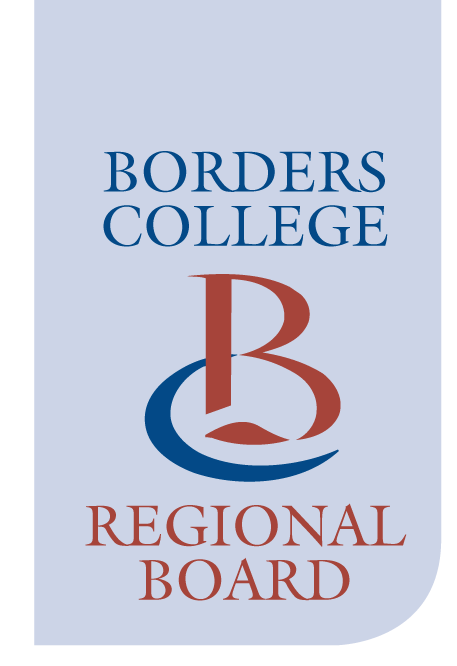 REMUNERATION COMMITTEEThe next meeting of the Remuneration Committee will take place at 5.00pm on Tuesday 27 April 2021 via MS TeamsAGENDA											        		Papers 	01/21		Chair’s Welcome and Opening Remarks	02/21		Apologies for Absence	03/21		Minutes of meeting held on 7 August 2019				*	04/21           Matters Arising                       05/21           Declaration of any Conflicts of Interest/Register of Interests update 	ITEMS FOR APPROVAL	06/21		Senior Post Holders Pay Recommendation                                      *						                       ITEMS FOR DISCUSSION 	07/21		Any Other Business	                       Date of Next Meeting :To be agreed.